СОВЕТ ДЕПУТАОВ ПОСЕЛЕНИЯ ЩАПОВСКОЕ В ГОРОДЕ МОСКВЕРЕШЕНИЕ12 ноября  2014 года 								№ 3/6О согласовании размещения нестационарного торгового объекта В соответствии с Постановлением Правительства Москвы от 3 февраля 2011г. № 26-ПП «О размещении нестационарных торговых объектов, расположенных в городе Москве на земельных участках, в зданиях, строениях и сооружениях, находящихся в государственной собственности», Уставом поселения ЩаповскоеСОВЕТ ДЕПУТАТОВ ПОСЕЛЕНИЯ ЩАПОВСКОЕ РЕШИЛ:1. Согласовать размещение нестационарного торгового объекта по реализации товаров народного потребления (галантерея, игрушки, чулочно-носочная продукция) по адресу: город Москва, поселение Щаповское, поселок Курилово, ул. Центральная, напротив дома 1(Приложение: схема размещения объекта, фотоматериалы).2. Направить настоящее решение в Префектуру ТиНАО.3. Опубликовать настоящее решение в бюллетене «Московский муниципальный вестник» и на официальном сайте поселения Щаповское.4. Контроль за исполнением настоящего решения возложить на главу администрации поселения Щаповское П.Н. Бондарева. Глава поселения Щаповское                                                   Ю.И. СтражниковаПриложение 								к Решению Совета депутатов								№ 3/6 от 12 ноября 2014г. Предложение для размещения объекта №1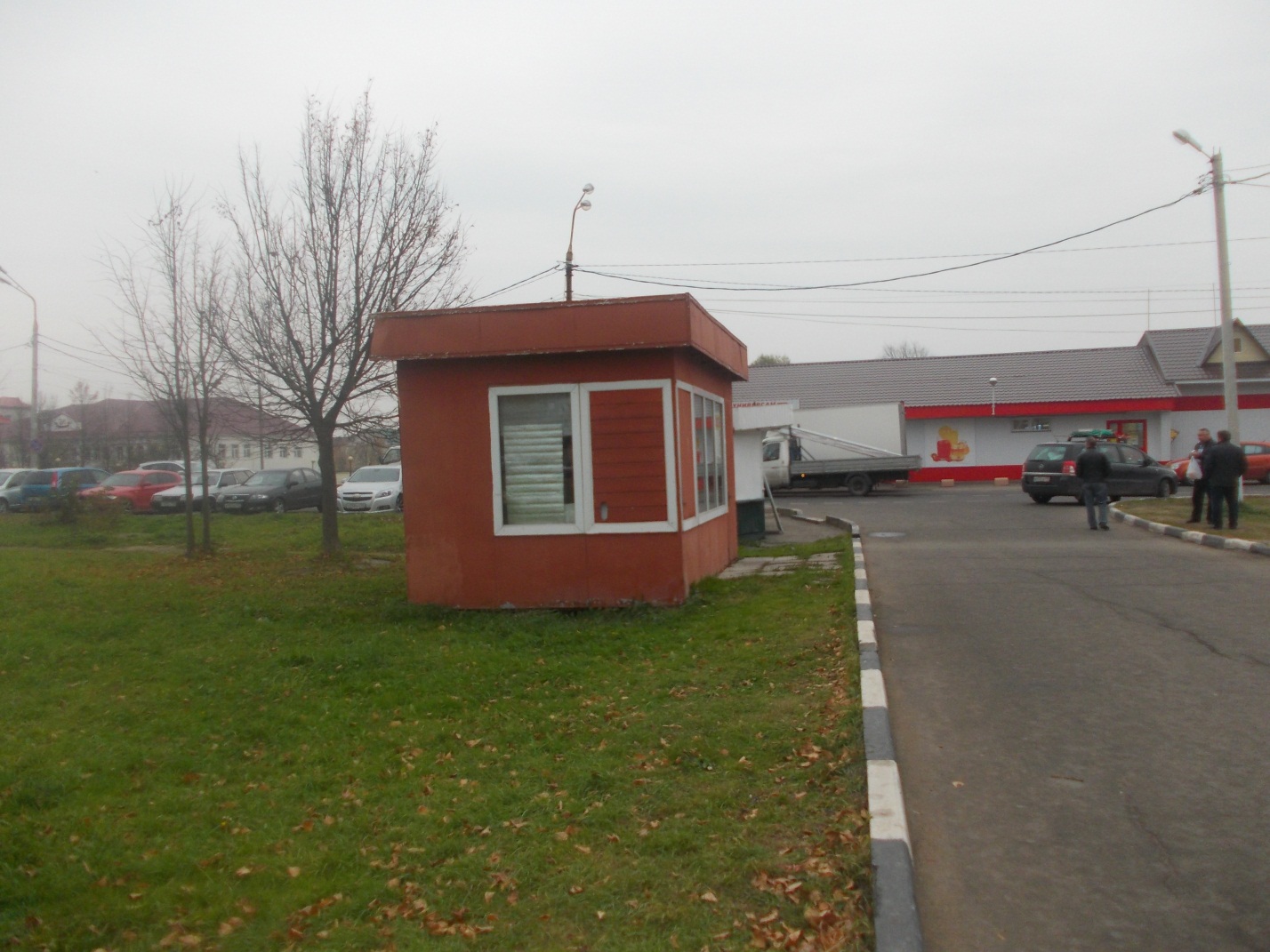 Предложение для размещения объекта № 2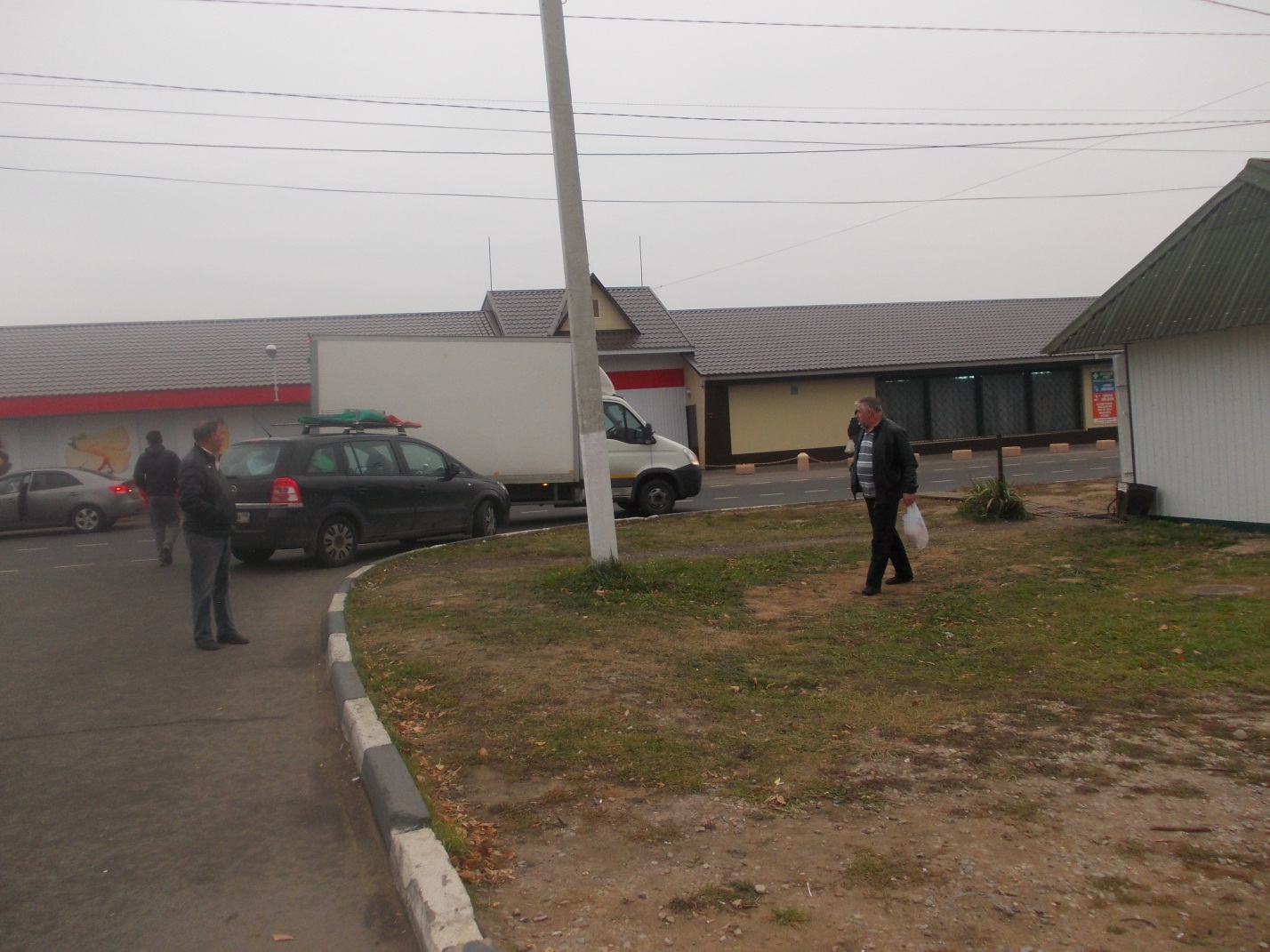 Схема размещения торгового объекта по адресу: город Москва, поселение Щаповское, поселок Щапово, улица Центральная, напротив д.1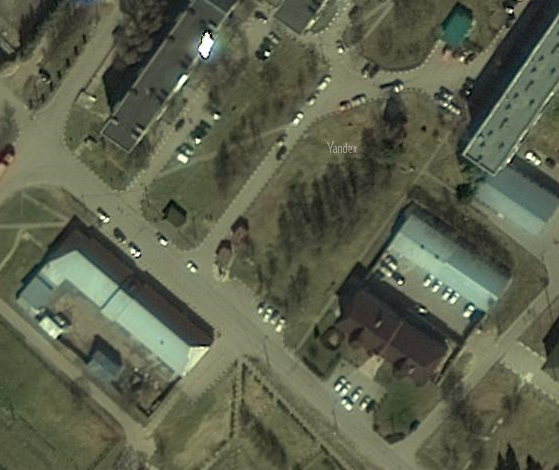 